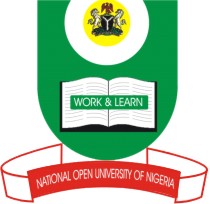 NATIONAL OPEN UNIVERSITY OF NIGERIA14/16 AHMADU BELLO WAY, VICTORIA ISLAND, LAGOSSCHOOL OF SCIENCE AND TECHNOLOGYJUNE/JULY EXAMINATIONCOURSE CODE: HEM745COURSE TITLE:Management and Care of HIV/AIDS (3 Units)   TIME ALLOWED:3hoursINSTRUCTION:Read the questions carefully. You have seven questions to answer five. All questions carry equal marks (14%) each.Question1What are the two major types of counselingcommonly practised?                            (2marks)What is the timeline for referral for patients categorized by nutritional risk? Explain any two of them in details (12marks)Question 2What are the bases of the screening criteria for nutrition referral for adults and children   with HIV/AIDS?(7marks)List the goals of ART. (7marks)Question 3Explain the psychological issues in HIV/AIDS counseling(12marks)What is a virologic failure? (2marks)Question 4	Identify the steps taken by physicians to improve the likelihood of goodadherence (4marks)Name the two main techniques by which drug resistance can be determined. (10marks)Question 5What is the difference between HIV and AIDS? (4marks)What are the two major conditions that confirm that someone has AIDS? (10marks)     Question 6List the stages of HIV infection. (8marks)What is the difference between Pre-test counseling and Post-test Counseling. (2marks)What is the importance of coping strategies? (4marks)    Question 7Mention the most common modes of HIV/AIDS transmission. (5marks)What are coping strategies that can be adopted by a HIV/AIDS person? (9marks)